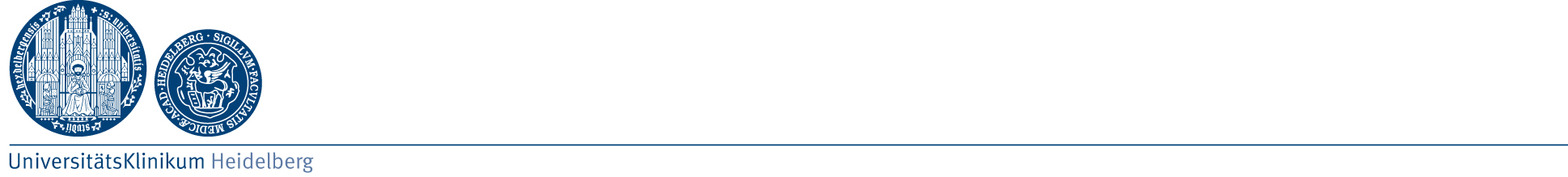                         AnamneseerhebungName, Vorname_________________________________  Geburtsdatum__________________________________ Alter________________________________Familienstand__________________________________Herkunftsland__________________________________ Beruf_______________________________Wohnort______________________________________ PLZ_________________________________Straße, Hausnummer_________________________________________________________________Telefonnummer________________________________Mobil_______________________________Facharzt___________________________________________________________________________Partner:Name, Vorname_____________________________________________________________________Geburtsdatum________________________________	Beruf________________________________Mobil__________________________________________Krankenkassendaten:Private Zusatzversicherung?___________________________________________________________Familienzimmer  O         Einzelzimmer  O Vorangegangene Geburten:Vorangegangene Schwangerschaften:Eigenanamnese Größe__________Gewicht vor Schwangerschaft/aktuelles Gewicht_______________________Rauchen Sie? Wie viele pro Tag?________________________  Nehmen Sie regelmäßig Medikamente ein (auch schwangerschaftsspezifische Medikamente/Vitamine)?____________________________________________________________________________________________________________________________________________________________________Sind bei Ihnen Allergien bekannt? __________________________________________________________________________________Leiden Sie an bestehenden Grunderkrankungen (Kurz- oder Weitsichtigkeit (bitte Dioptrien angeben), Diabetes, Schilddrüsenerkrankung, Bluthochdruck etc.)? ____________________________________________________________________________________________________________________________________________________________________Gibt es bei Ihren näheren Verwandten oder den näheren Verwandten Ihres Partners behandlungsbedürftige, chronische Erkrankungen (z. B. Diabetes, Hypertonie)oder Behinderungen? ____________________________________________________________________________________________________________________________________________________________________Hatten Sie Operationen? Wenn ja, was und wann? Sind bei der Narkose Komplikationen aufgetreten? ____________________________________________________________________________________________________________________________________________________________________Sind in dieser Schwangerschaft Komplikationen oder Risiken aufgetreten? ____________________________________________________________________________________________________________________________________________________________________Haben Sie in dieser Schwangerschaft Pränataldiagnostik durchführen lassen (z.B. Nackenfaltenmessung/Fruchtwasseruntersuchung/Gen-Test)? Vielen Dank für Ihr Vertrauen. Ihr Team der Frauenklinik Universität  HeidelbergDatumSS-WocheSpontan/KaiserschnittGeschlechtGewichtOrtBesonderheiten/Dammschnitt, Dammriss o.ä.gestilltDatumSS-WocheFehlgeburt/SchwangerschaftsabbruchAusschabung